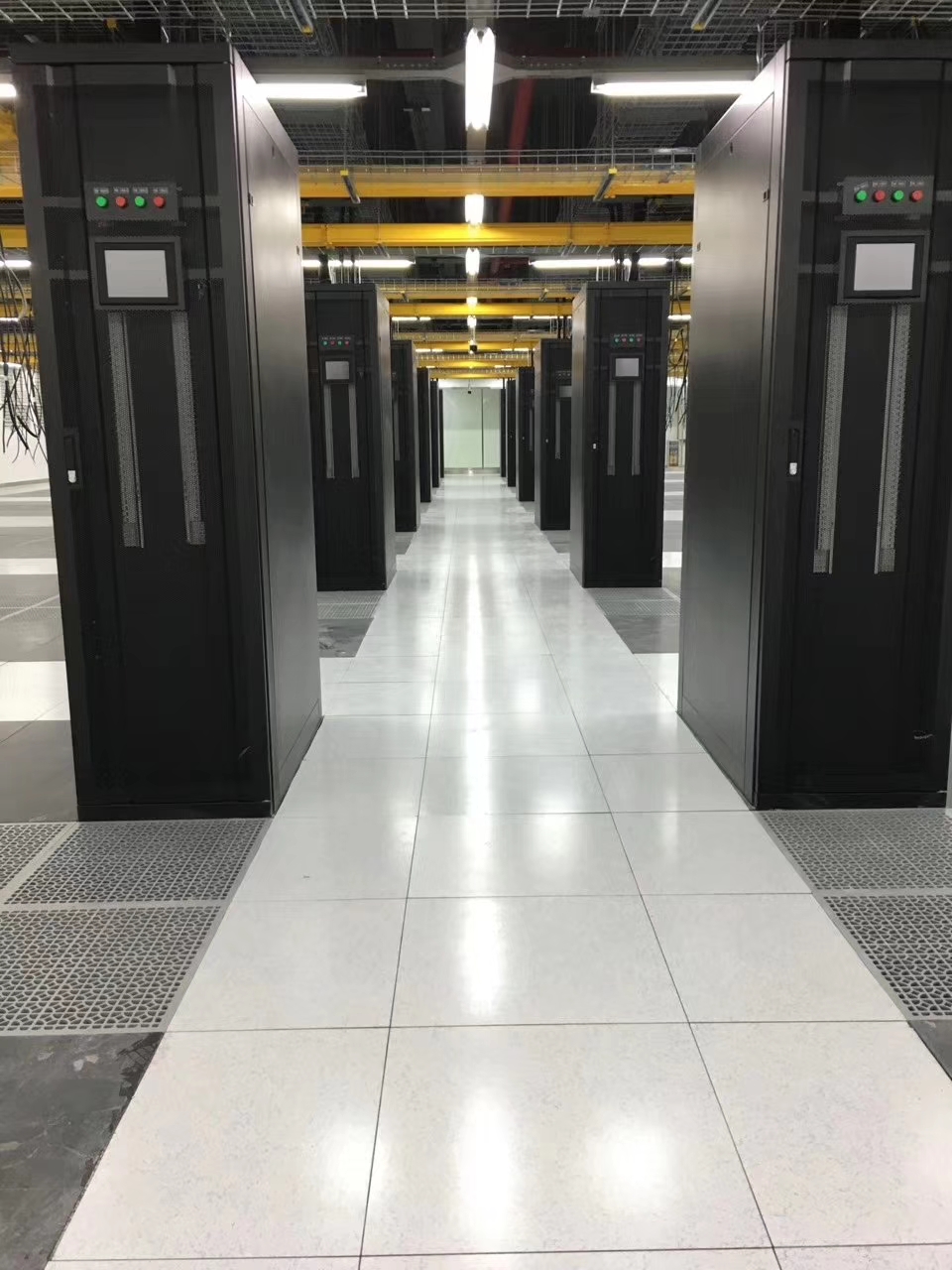 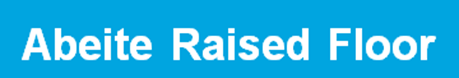 Ceramic Finish Raised Floor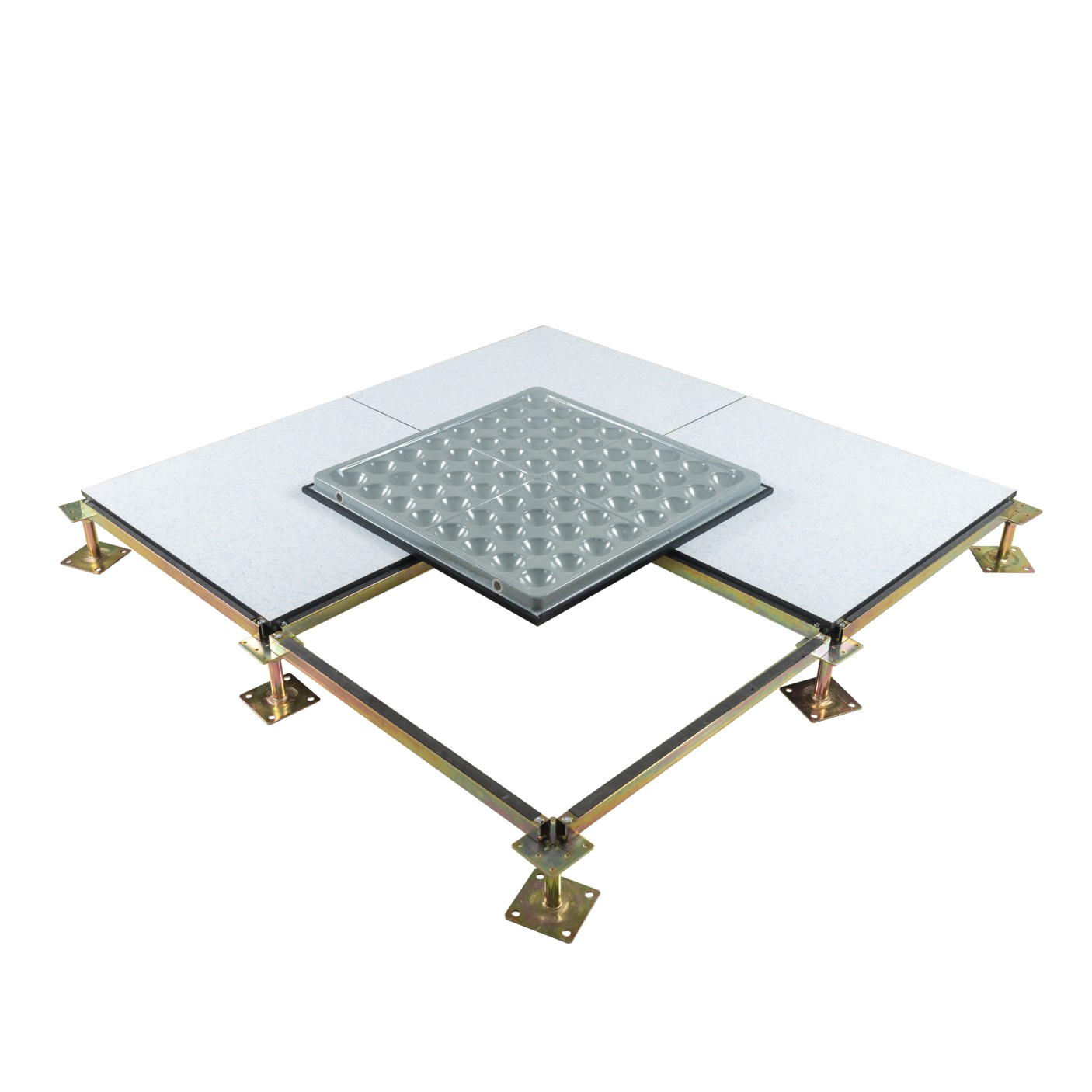 Abeite Ceramic Finish Raised Floor is based on cold-rolled steel, high-density calcium sulfate panel or chipboard. The bottom finished with galvanized steel sheet oraluminum foil, etc covering. From the selection of materials, procurement, production, packaging, are in accordance with the Chinese and PSA MOB PS/SPU、DIN EN 12825 specifications.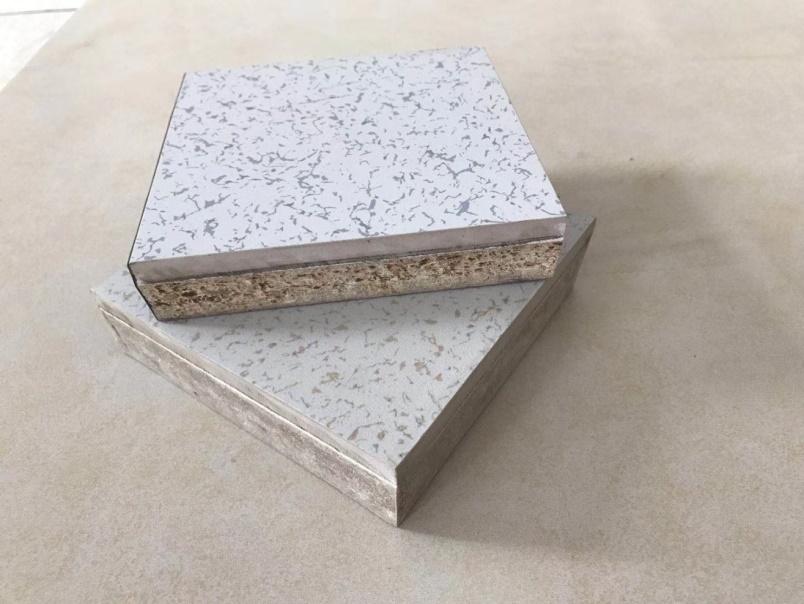 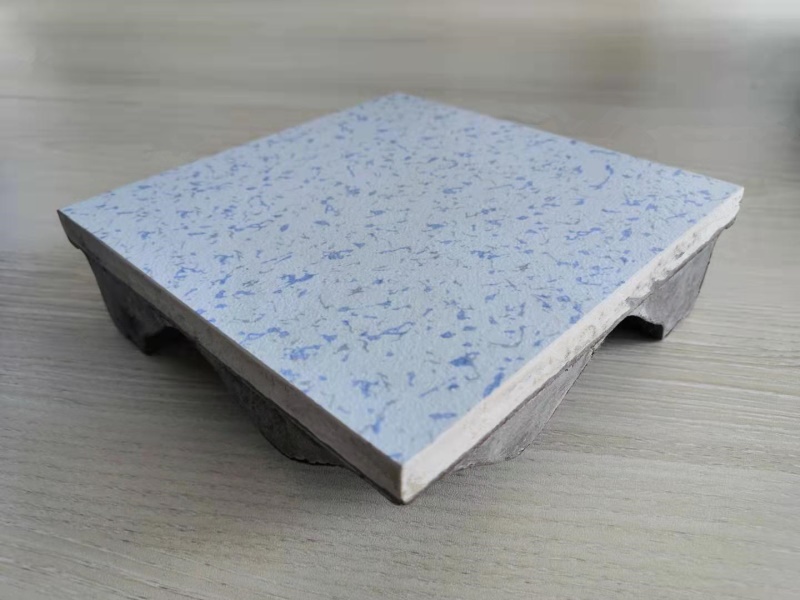 Characteristics:1、Stable electrostatic performance, Class A fire, sound insulation, dust and dirtresistance, chemical corrosion resistance；2、Strong surface wear resistance, the hardness of 7 degrees Mohs, easy to clean；3、No deformation, no dust, strong carrying capacity, combined with ceramiccharacteristics, anti-aging, the service life of more than 60 years；4、Variety of colors, including pure white, wood grain, etc., beautifully paved,decorative；5、OEM is available;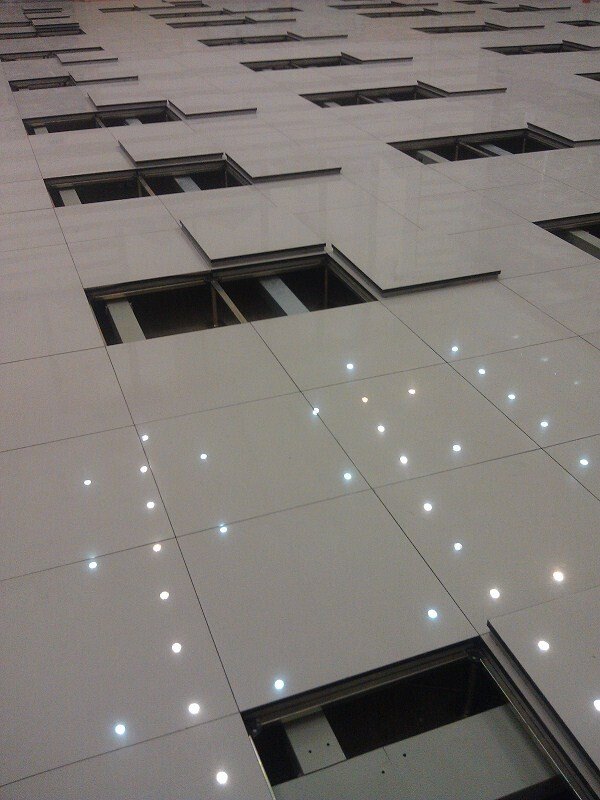 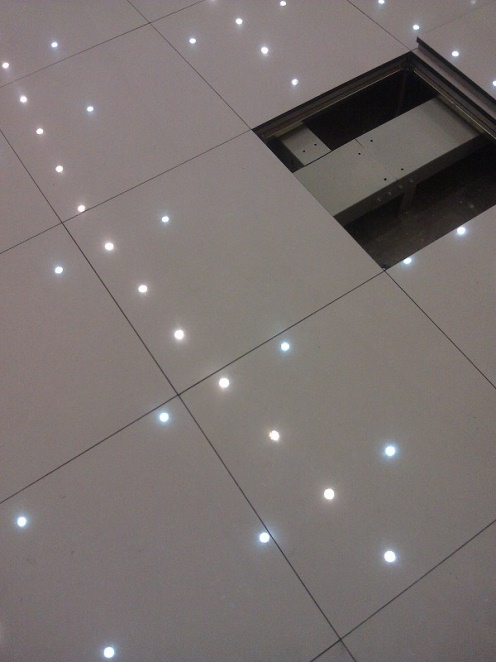 Applications:Data Centers、Commercial Buildings、Educational Facilities、Clean Rooms、Control Rooms、Libraries and places where require anti-static environment or have many wires.Specification:   Ceramic Color .      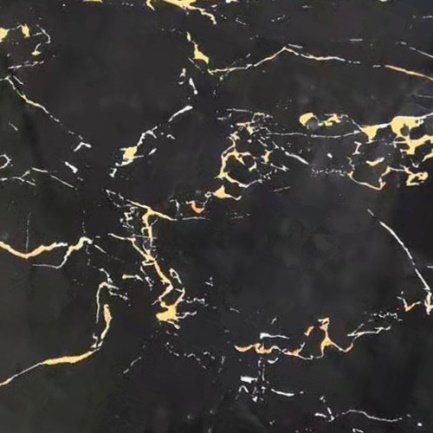 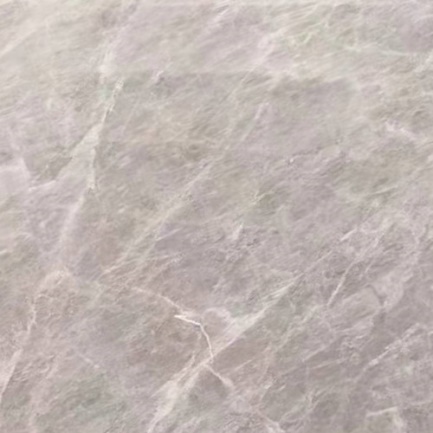 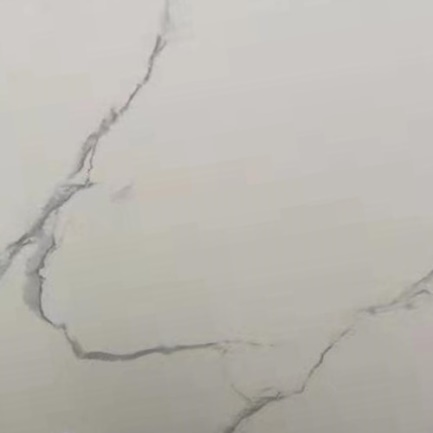 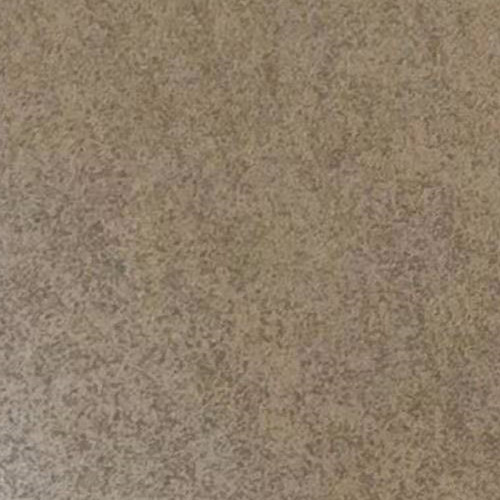 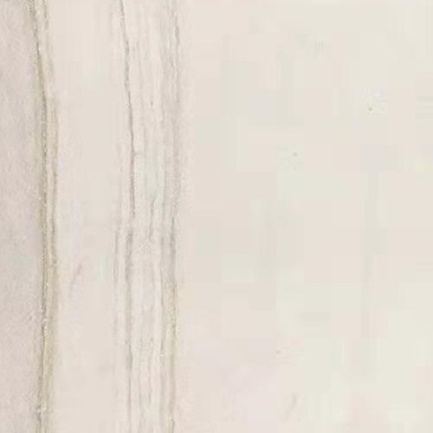 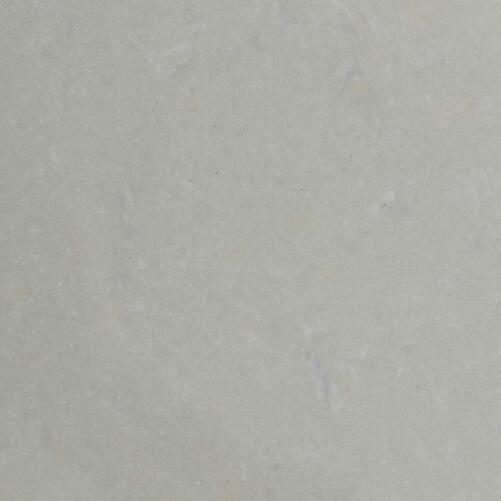 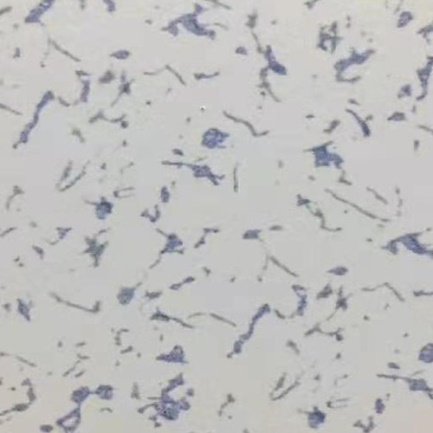 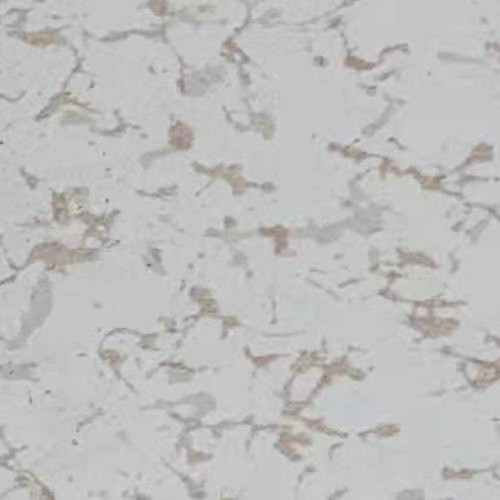 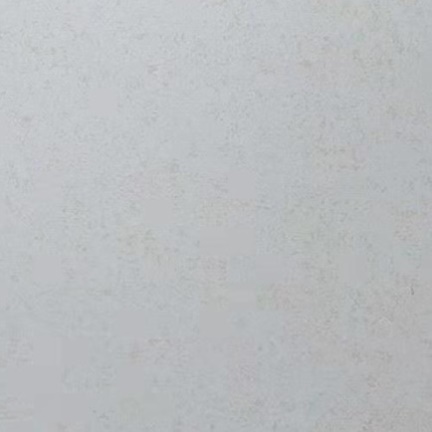 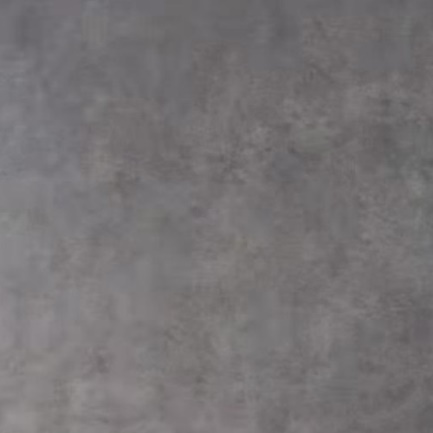 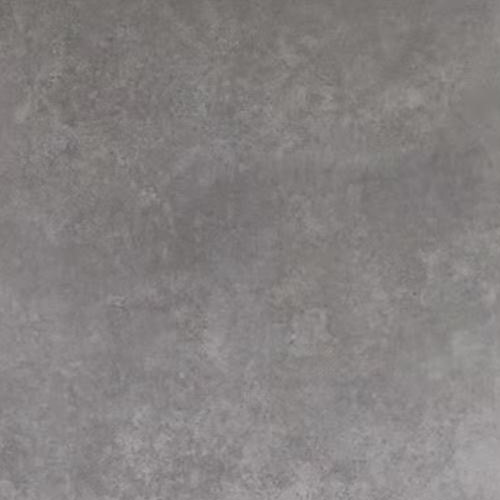 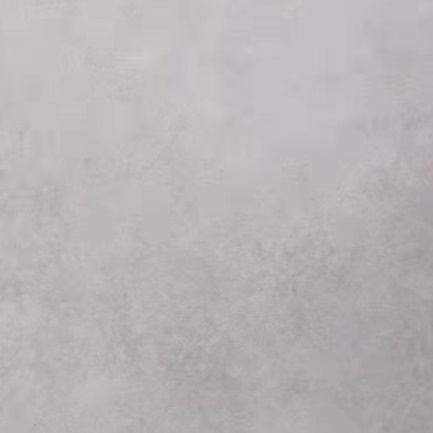 Light gray                  Gray                 Heavy gray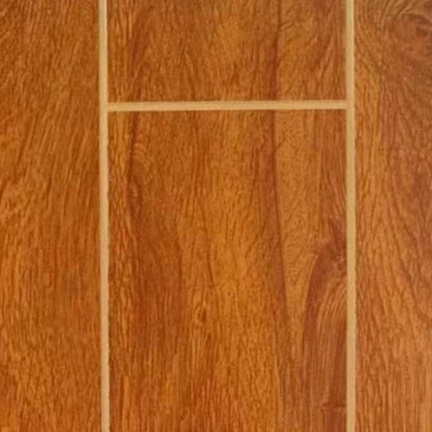 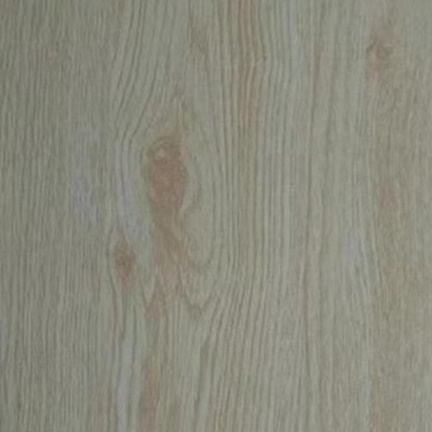 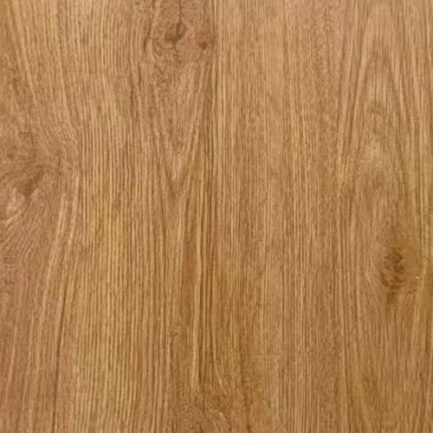 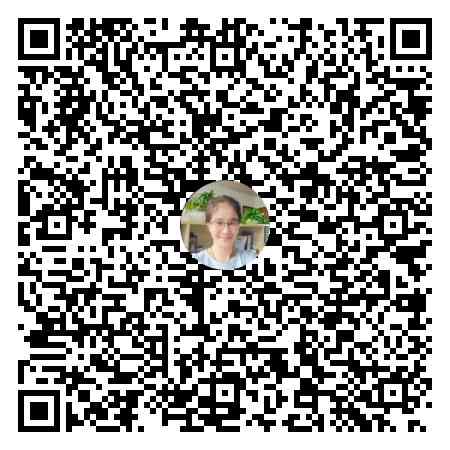 Changzhou Abeite Computer Room Equipment Co.,LtdAdd: No. 108, Chaoyang Village, Hengshanqiao Town, Wujin District,Changzhou City, Jiangsu Province，ChinaTel: +86(519)86056270Fax: +86(519)86056270E-mail: info@abeiteraisedfloor.comWeb: www. abeiteraisedfloor.comType:FS662-1500Finished Floor Height:70-2000mmPanel Size:600*600mm、800*800mm and special sizeCeramic Thickness:	10/12mmCeramic Type:Normal ceramic and Anti-static ceramicTypeSizeConcertrated Load                              Defleation≤2.5mmConcertrated Load                              Defleation≤2.5mmConcertrated Load                              Defleation≤2.5mmUniform LoadUltimate LoadSystem ResistanceTypemmLBSKNKGKN/㎡KNΩFS662600*600 6622.95 30012.508.851.0x106-1.0x109FS800600*600 8003.5636316.1010.681.0x106-1.0x109FS1000600*600 10004.4545423.0013.351.0x106-1.0x109FS1250600*600 12505.5656733.0016.681.0x106-1.0x109FS1500600*600 15006.6768034.5020.021.0x106-1.0x109FS2000600*600 20008.9090646.0026.701.0x106-1.0x109